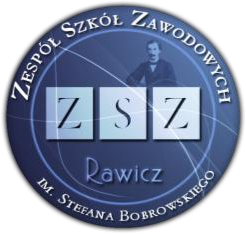 ZASADY ZWALNIANIA UCZNIÓWZ OBOWIĄZKOWYCH ZAJĘĆ WYCHOWANIA FIZYCZNEGO W ZESPOLE SZKÓŁ ZAWODOWYCH W RAWICZUZwolnienia doraźne1. W wyjątkowych sytuacjach (chwilowa niedyspozycja, zdarzenie losowe), na pisemną prośbę rodziców, uczeń może być zwolniony z ćwiczeń w czasie zajęć wychowania fizycznego. Decyzję o zwolnieniu podejmuje nauczyciel prowadzący zajęcia.”2. Ww. zwolnienie doraźne musi zawierać: datę zwolnienia, imię i nazwisko ucznia, klasę, do której uczęszcza oraz powód zwolnienia.3. Zwolnienie uczeń dostarcza nauczycielowi, z którym ma zajęcia edukacyjne z wychowania fizycznego.4. Uczeń zwolniony ma obowiązek przebywać na tych zajęciach pod opieką nauczyciela.5. Jeśli jest to pierwsza lub ostatnia lekcja, uczeń może być zwolniony do domu tylko na podstawie pisemnej prośby rodziców:1) w zwolnieniu musi się znaleźć zapis „ Biorę pełną odpowiedzialność prawną za pobyt i bezpieczeństwo syna/córki w tym czasie poza terenem szkoły”;2) w dzienniku lekcyjnym zwolniony uczeń ma adnotację „nieobecność usprawiedliwiona”.6. Zwolnienie, o którym mowa w ust. 5 może być na podstawie pisemnej prośby ucznia pełnoletniego po spełnieniu warunku zawartego w §148 ust. 4 Statutu Zespołu.Zwolnienia długoterminowe1. W uzasadnionych przypadkach uczeń może być zwolniony na czas określony z zajęć wychowania fizycznego lub z określonych ćwiczeń fizycznych, na podstawie opinii o ograniczonych możliwościach wykonywania przez ucznia wydanej przez lekarza.2. Dłuższe zwolnienie ucznia z zajęć wychowania fizycznego musi być poparte odpowiednią opinią wystawioną przez lekarza.3. Ww. opinię wraz z podaniem (załącznik nr 1) należy złożyć do dyrektora Zespołu niezwłocznie po uzyskaniu opinii lekarskiej .4. Zwolnienie może dotyczyć pierwszego lub drugiego półrocza lub całego roku szkolnego w zależności od wskazań lekarza zawartych w zaświadczeniu o ograniczonych możliwościach uczestniczenia ucznia w zajęciach.5. Zaświadczenie lekarskie zwalniające ucznia z ćwiczeń z datą wsteczną będzie respektowane od daty wystawienia zaświadczenia.6. Zwolnienie niedostarczone w terminie będzie ważne od daty jego złożenia w sekretariacie.7. Dyrektor Zespołu wydaje decyzję (załącznik nr 3) o zwolnieniu ucznia z zajęć wychowania fizycznego lub z wykonywania określonych ćwiczeń fizycznych na podstawie opinii lekarza w terminie 7 dni roboczych od daty wpływu podania. Uczeń lub jego rodzice odbierają decyzję dyrektora Zespołu w sekretariacie szkoły w ciągu 4 dni roboczych.8. W przypadku decyzji odmownej uczeń pełnoletni lub jego rodzice mogą się odwołać za pośrednictwem dyrektora Zespołu do Wielkopolskiego Kuratora Oświaty wciągu 14 dni.9. Nauczyciel prowadzący zajęcia z wychowania fizycznego zostaje poinformowany o zwolnieniu ucznia z zajęć i powiadamia o tym wychowawcę ucznia.10. Nauczyciel wychowania fizycznego otrzymuje również kserokopię opinii lekarskiej dotyczącej zwolnienia ucznia z wykonywania określonych ćwiczeń fizycznych.11. Jeżeli uczeń uzyskuje zwolnienie w trakcie roku szkolnego, a jego nieobecności na lekcjach nie przekroczyły połowy wymaganego czasu i są podstawy do wystawienia oceny, to wówczas uczeń podlega klasyfikacji z przedmiotu.12. W przypadku zwolnienia ucznia z zajęć wychowania fizycznego przez całe półrocze w dokumentacji przebiegu nauczania, zamiast oceny klasyfikacyjnej wpisuje się „zwolniony”.13. Uczeń zwolniony z zajęć wychowania fizycznego ma obowiązek przebywać na tych zajęciach pod opieką nauczyciela.14. W szczególnych przypadkach, gdy lekcje te są pierwszymi lub ostatnimi zajęciami w danym dniu, uczeń może być zwolniony do domu tylko na podstawie pisemnej prośby rodziców (załącznik nr 2):1) zwolnieniu musi się znaleźć zapis „ Biorę pełną odpowiedzialność prawną za pobyt i bezpieczeństwo syna/córki w tym czasie poza terenem szkoły”.2) w dzienniku lekcyjnym zwolniony uczeń ma adnotację „zwolniony”.15. Zwolnienie, o którym mowa w ust. 14 może być na podstawie pisemnej prośby ucznia pełnoletniego po spełnieniu warunku zawartego w §148 ust. 4 Statutu Zespołu.I. Nauczyciel wychowania fizycznego zapoznaje uczniów z niniejszą procedurą na pierwszych zajęciach w danym roku szkolnym, natomiast rodziców (prawnych opiekunów) wychowawca klasy podczas pierwszego zebrania z rodzicami.II. Dokumentacja dotycząca zwolnień z zajęć wychowania fizycznego przechowywana jest w sekretariacie szkoły.